Az egyes kiemelt társadalmi csoportok, valamint pénzügyi nehézséggel küzdő vállalkozások helyzetének stabilizálását szolgáló átmeneti intézkedésekről szóló 2020. évi CVII. törvény (a továbbiakban: 2020. évi CVII. törvény) és a hiteltörlesztési moratórium veszélyhelyzettel kapcsolatos különös szabályainak bevezetéséről szóló 637/2020. (XII. 22.) Korm. rendelet [a továbbiakban: 637/2020. (XII. 22.) Korm. rendelet] értelmében alulírott mint aVállalkozás teljes neve: ………………………………....................................................................................................Székhelye: …...............................................................................................................................................................Adószáma: ..................................................................................................................................................................Cégjegyzékszáma: ......................................................................................................................................................Levelezési címe: ..........................................................................................................................................................Képviseli(k) (név, beosztás): .......................................................................................................................................Kapcsolattartó: ............................................................................................................................................................Kapcsolattartó telefonszáma: ......................................................................................................................................Egyéni vállalkozó, mezőgazdasági őstermelő, családi gazdálkodó családi és utóneve: .....................................................................................................................................................................................Születési családi és utóneve: ......................................................................................................................................Lakcíme: ......................................................................................................................................................................Levelezési címe: ..........................................................................................................................................................Anyja születési családi és utóneve: .............................................................................................................................Születési helye és ideje: ..............................................................................................................................................Adószáma / adóazonosító jele: ...................................................................................................................................Nyilvántartási száma: ..................................................................................................................................................Telefonszáma: .............................................................................................................................................................(a továbbiakban: Vállalkozás) cégjegyzésre jogosult képviselője, büntetőjogi felelősségem tudatában kijelentem, hogy a Vállalkozás vállalkozási tevékenységből származó nettó árbevétele a fizetési moratóriumra vonatkozó kezdeményezés benyújtását megelőző 18 hónapban a koronavírus-járvánnyal összefüggően legalább 25%-kal csökkent, valamint a Vállalkozás 2020. március 18. és a jelen nyilatkozat megtétele közötti időszakban nem kötött kedvezményes gazdaságélénkítő hitel és/vagy kölcsön felvételére vonatkozó új szerződést, ezért az általam képviselt Vállalkozás és a Duna Takarék Bank Zrt. között kötött és 2020. március 18. napján 24.00 órakor fennálló valamennyi hitel-, kölcsön- és lízingszerződésből eredő tőke-, kamat- és díjfizetési kötelezettségre kérem 2021. november 1-jétől a 2020. évi CVII. törvény és a 637/2020. (XII. 22.) Korm. rendelet által biztosított fizetési moratórium fenntartását.A Vállalkozás kijelenti, hogy a fenti okot alátámasztó okiratokkal vagy más bizonyító erejű dokumentumokkal rendelkezik.A Vállalkozás kijelenti, hogy tudomással bír arról, hogy a jelen nyilatkozat a 637/2020. (XII. 22.) Korm. rendelet értelmében meghatározott határidőt követően nem módosítható, e tekintetben kizárólag a fizetési moratóriumból való kilépésre van lehetőség.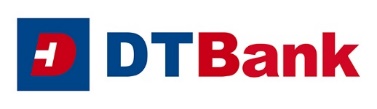 Bank tölti ki:Bank tölti ki:Bank tölti ki:Bank tölti ki:beérkezés időpontja:iktatószám:beérkezés módja: hitel száma:ügyintéző:NYILATKOZATa fizetési moratórium igénybevételéről Kelt:AláírásA nyilatkozat benyújtásának módja: személyesen bármelyik bankfiókunkban, vagy elektronikusan hitelesített aláírással ellátva e-mailben elküldve a bank központi vagy bármely bankfióki e-mail címére. A kérelem feldolgozási ideje 5 banki munkanap.